МУНИЦИПАЛЬНОЕ БЮДЖЕТНОЕ ДОШКОЛЬНОЕ ОБРАЗОВАТЕЛЬНОЕ УЧРЕЖДЕНИЕ «ДЕТСКИЙ САД ОБЩЕРАЗВИВАЮЩЕГО ВИДА № 397» ГОРОДСКОГО ОКРУГА САМАРАРоссия, . Самара, пос. Берёза, квартал 1, дом 12Тел.: (846) 9966822 (ф.); (846)9966844; (846)9966935e-mail: mbdou397@mail.ru; http://sad397.ruДОПОЛНИТЕЛЬНАЯ  ОБЩЕОБРАЗОВАТЕЛЬНАЯ ПРОГРАММА- дополнительная общеразвивающая программа «ПРАВИЛА ДОРОЖНЫЕ ДЕТЯМ ЗНАТЬ ПОЛОЖЕНО!»социально-педагогической направленности для детей 3-7 лет  (срок реализации  4 года)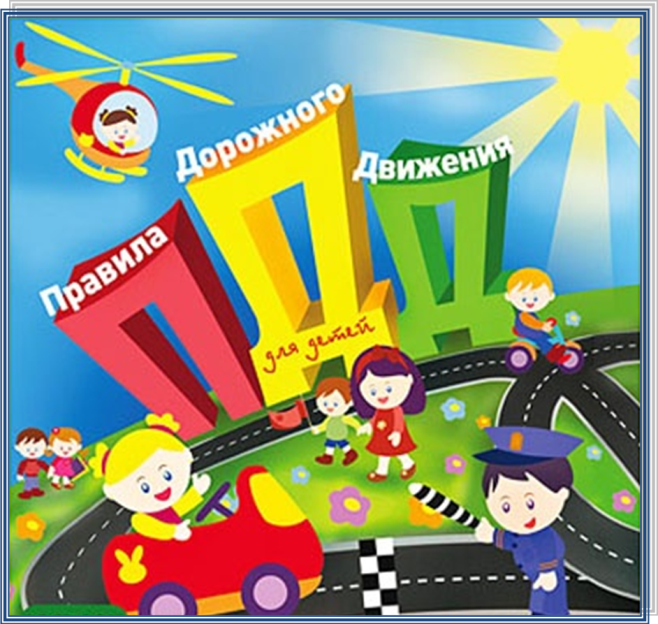 Авторы – составители:Старший воспитатель: Бондяева Елизавета Викторовна,                                                   Воспитатель: Квичастая Ольга Владимировна,                                              Воспитатель: Барышкина Ольга Викторовна,                                              Воспитатель: Савченко Евгения ВладимировнаСамара,  2020 ОГЛАВЛЕНИЕПояснительная запискаНаправленность программы: Дополнительная общеобразовательная общеразвивающая программа «Правила дорожные детям знать положено!» (далее – Программа) имеет социально-педагогическую направленность.Содержание программы соответствует реальным условиям дорожного движения регионального характера и направлено на формирование культуры безопасного поведения детей, результатом которого выступает интегративное качество личности, предполагающее освоение социальных норм, ценностей, правил и способов ответственного поведения на дорогах, обеспечивающих эффективное взаимодействие с другими участниками дорожного движения.На занятиях в непосредственно  образовательной деятельности дети  изучают историю создания: светофора, жезла, дорожных знаков, основные положения правил дорожного движения, осваивают технику фигурного вождения велосипеда, самоката.Актуальность программы:Программа «Правила дорожные детям знать положено», разработана в силу особой актуальности проблемы - обеспечения безопасности дошкольников на дорогах и улицах города.Статистические данные об участии детей в ДТП, а также отсутствие качественного обучения дошкольников Правилам дорожного движения направляет нашу работу на поиск новых, более совершенных подходов в решении данного вопроса. Никого не оставляют равнодушными неутешительные сводки о ДТП, где потерпевшими, к сожалению, являются дети. Поэтому обеспечение безопасности движения на дороге становится все более важной задачей. Опасные ситуации, связанные с транспортными средствами, возникают и во дворах, где дети играют, а также во время передвижения детей в самих транспортных средствах.Именно поэтому дорожно-транспортный травматизм остается приоритетной проблемой общества, требующей решения.Отличительные особенности программы:Многие программы по изучению ПДД дошкольниками рассчитаны на детей старшего дошкольного возраста. Мы считаем, что знакомить детей с правилами дорожного движения, формировать у них навыки правильного поведения на дороге, в транспорте необходимо с младшего дошкольного возраста, так как правила, усвоенные ребенком в этом возрасте, впоследствии, становятся нормой поведения, а их соблюдение – потребностью человека.Главная задача программы «Правила дорожные детям  знать положено» состоит в том, чтобы научить дошкольника ориентироваться в окружающем дорожном пространстве, сознательно выполнять правила дорожного движения. Реализация программы рассчитана на четыре года. Обучение правилам дорожного движения начинается во второй младшей группы  и продолжается до подготовительной, с последующим усложнением программы.Важным в обучении дошкольников навыкам безопасного общения со сложным миром пешехода и пассажира являются совместные усилия воспитателей и родителей. С этой целью в перспективный план программы включены различные формы взаимодействия с родителями (развлечения, досуги, образовательные маршруты, проекты, консультации и т.д.).Новизна программы: заключается в разработке содержания и форм работы с детьми младшего дошкольного возраста по изучению правил дорожного движения, которая предусматривает поэтапную организацию образовательного процесса, участие детей и их родителей в решении проблемы. Практическая ценностьПредставленные мероприятия могут использоваться  в системе планирования как в совместной деятельности с детьми, так и в образовательной деятельности в ходе режимных моментов, начиная со второй  младшей группы.Цель: Формирование безопасного поведения у детей дошкольного возраста через ознакомление с правилами дорожного движения.Задачи:1. 	Создать систему организации воспитателями дошкольного учреждения профилактической работы по детскому дорожно-транспортному травматизму.2.	Создать условия для формирования у дошкольников навыков соблюдения ПДД и сохранения жизни и здоровья детей.3.	Систематизировать методы и приемы обучения детей безопасному поведению на дорогах с учетом их возрастных особенностей.4.	Сформировать представления у детей о Правилах безопасности дорожного движения в качестве пешехода и пассажира транспортного средства.5.	Систематизировать знания детей об устройстве улицы, дорожного движения.6.	Учить детей применять полученную информацию в практической деятельности.7.	Обеспечить консультативную работу с родителями по профилактике детского дорожно-транспортного травматизма с целью повышения ответственности за безопасность и жизнь детей.8. Воспитывать у детей культуру поведения на улице и в транспорте.Реализация данной программы направлена:на привитие детям основных правил безопасного поведения на дороге и улице;на развитие познавательного процесса, способности дошкольников к анализу сложной дорожной обстановки и выбору правильного решения;на знание детьми основных, часто встречающихся в городе, в повседневной деятельности дорожных знаках, понимание их требований и правильное выполнение данных требований;на знание детьми основных понятий: дорога, тротуар, переход, светофор, автотранспорт, пешеход, водитель и т. п., осознанное и активное применение данных понятий в повседневной жизни;на формирование культурного поведения в общественном транспорте и на остановках данного транспорта.Сроки реализации программы: Продолжительность образовательного процесса, предусмотренного программой дополнительного образования, составляет 4 учебных года и охватывает детей с младшего дошкольного возраста. Программам может реализовываться в кружковой работе, в непосредственной образовательной деятельности.Формы проведения образовательной деятельности:Образовательная деятельность содержит теоретическую часть (рассказ воспитателя, беседа с детьми, показ педагога способа действия), подкрепляемую практическими занятиями (в ходе которых воспитанники под контролем взрослых самостоятельно выполняют задания в центре ПДД). А так же программа предполагает систематическую разноплановую работу, использование творческих форм и методов обучения и воспитания детей, а также активные формы организации обучения и просвещения родителей по данной проблеме. Комплексное решение вопросов, сотрудничество с ГИБДД, в ходе реализации программы способно изменить деятельность дошкольного учреждения, создать условия для привития детям устойчивых навыков безопасного поведения на дороге. Данная система работы вызовет практический интерес, послужит справочным материалом для педагогов ДОО, родителей, позволяющим доступно разъяснять детям Правила дорожного движения.Используемые в ходе работы ситуационные формы обучения, максимальное разнообразие приемов и средств, творческий поиск позволяют: ребенку научиться предвидеть опасные ситуации и правильно их оценивать, создавать модель поведения на дороге; привлекает родителей к осуществлению взаимодействия с дошкольным образовательным учреждением.Образовательные области:1. Художественно-эстетическое: сюжетное рисование по впечатлениям проведенных занятий, моделирования дорожных ситуаций, коллективная аппликация.2. Речевое развитие: использование на занятиях стихов рассказов, загадок.3. Физическое развитие: использование подвижных игр, физкультминуток, игр-тренингов.4. Познавательное развитие: беседы с рассматриванием и использованием различных иллюстраций история транспорта, ориентировка на местности.5. Социально-коммуникативное: формирование сознательного отношения к своим и чужим поступкам, развитие отрицательного отношения к нарушениям ПДД, обеспечение безопасности дорожного движения.Занятия по обучению ПДД проводятся 1 раз в месяц в организованной деятельности с детьми в форме занятий, всего 9 занятий в год - 1 и 2 год обучения, и 11 занятий - 3 и 4 год обучения.Ожидаемый результат освоения программы:Воспитанник, способный применять полученную информацию в практической деятельности, предвидеть опасные ситуации в дорожно -  транспортной среде, применять навыки культурного, уверенного и безопасного поведения.Вторая младшая группа (3 – 4  года):Примерный объем знаний: дети в основном должны знать виды транспорта, виды светофоров (для пешеходов, для машин, ориентируются в пределах детского дошкольного учреждения, понимать  некоторые правила безопасного поведения на дорогах, знать основные слова по тематике программы («дорога, водитель, пешеход, переход, улица, светофор, красный, желтый, зеленый, транспорт» и т. п., стараться активно их использовать в повседневной жизни.Средняя группа (4 – 5 лет):Примерный объем знаний: воспитанники должны знать основные сигналы светофора и их назначение, виды пешеходных переходов (наземный, подземный, надземный, освоить навыки правильного перехода улицы в присутствии родителей, воспитателей, знать основные правила поведения на остановках общественного транспорта и в транспорте;Старшая группа (5-6 лет):Примерный объем знаний: уверенно ориентироваться в пределах детского дошкольного учреждения и на окружающих место проживания улицах, понимать правила безопасного поведения на дорогах («на дорогах играть нельзя, нужно быть очень внимательным, обращать внимание на машины», знать места для игр и катания на велосипедах, иметь понятия о назначении предупреждающих об опасности дорожных знаках, знать основные правила передвижения на загородных участках дороги.Подготовительная группа (6-7 лет):Примерный объем знаний: осознанно ведут себя на дороге (на улице, знают маршрут движения к детскому дошкольному учреждению и опасные места (пересечения с проезжей частью, правильно действует по сигналам светофора, уверенно и примерно переходит улицу с родителями и сверстниками, способен анализировать дорожную обстановку и действует в соответствии с ее реалиями, правильно ведет себя на остановках общественного транспорта и в транспорте, знает назначение основных запрещающих, предписывающих и информационных знаков, способен моделировать дорожные ситуации в процессе игровой деятельности в пределах дошкольного учреждения и дома.Для закрепления знаний безопасного поведения на дороге и знаний правил дорожного движения НОД должны заканчиваться мероприятиями по художественно-эстетическому развитию, в соответствии с предпочтениями воспитанников.Программа создана на основе принципов:Принцип последовательности – любая новая ступень в обучении ребёнка опирается на опыт ребёнка в предыдущем.Принцип деятельности - включение ребёнка в игровую, познавательную, поисковую деятельность с целью стимулирования активной жизненной позиции.Принцип интеграции - интеграция всех видов детской деятельности, образовательных областей  реализующихся в образовательном процессе.Принцип дифференцированного подхода - решение задачи эффективной педагогической помощи детям в специально созданных педагогических ситуациях, не по правилам дорожного движения, а по правилам безопасного поведения на дороге.Принцип возрастной адресности - одно и то же содержание используется для работы в разных группах с усложнением соответствующим возрастным особенностям детей.Принцип преемственности взаимодействия с ребёнком в условиях дошкольного учреждения и семьи - ничто не убеждает лучше примера родителей.Определение результативности:Уровень знаний по правилам дорожного движения  у детей можно проверить различными способами: игры, беседы, досуги, целевые прогулки, наблюдения, конкурсы и т.п.Образовательными результатами можем считать: Освоение детьми  программного материала четырех лет обучения; Устойчивый интерес к предлагаемым на занятиях знаниям; Проявление умений правильного поведения в окружающей среде и оказание посильной самому себе; Более конкретные результаты прописаны в программе по годам обучения.Проверка знаний осуществляется в игровой форме по диагностической карте (приложение 4). Формы подведения итогов реализации дополнительной образовательной программы:Создание альбома «Правила дорожные соблюдай всегда».Создание нового «Безопасного маршрута от дома о детского сада (школы, магазина)» Разработка авторской дидактической игры «ПДД»Выставка рисунков «Безопасная улица поселка».Познавательные  проекты «ПДД и дети»; «Полосатый друг»; «Соблюдая ПДД, не окажешься в беде!»; «Школа светофора» и т.д.Флешмоб  с привлечением жителей  п.БерезаОтчет руководителя кружка, на итоговом педагогическом совете.Систематизация работы воспитателя – руководителя кружка на окружном педагогическом форуме, методическом объединении, конференции и т.дНаправления работы по реализации программыСоздание условий:Центр по ПДД (Презентация центра)оформление уголков безопасности;подбор литературы, фотографий по ПДД;изготовление атрибутов к играм;оформление макетов.Формы организации совместной  деятельности с воспитанниками: Экскурсии. Наблюдения. Прогулки. Встречи, беседы с инспектором ГИБДД. Продуктивные виды деятельности. Игровая деятельность. Знакомство с художественной литературой. Развлечения, досуги.Проектная деятельность.Посещение «Детской библиотеки №26».  Наставничество (первоклассники СОШ №164).3.Преемственность со школой4.Взаимодействие  с родителями (приложение 2):Консультации беседыбуклеты, памяткиродительские собраниясовместные развлеченияпроектная деятельностьвстречи, беседы с инспектором ГИБДД.Взаимодействие с родителями 5.Направления работы с педагогами  и сотрудниками  (приложение 3)1. Заведующий:Распределение функциональных обязанностей между членами коллектива;Проведение инструктажей;Решение финансовых вопросов (приобретение оборудования, литературы, картин, игрушек и т.п.).2. Старший воспитатель;Определение места системы Обучения дошкольников правилам дорожного движения в общем образовательном пространстве детского сада, его связи с другими направлениями.Участие в разработке проектов и перспективных планов по обучению детей ПДД и организации предметно-развивающей среды:уголки безопасности в группах;информационные стенды для родителей;площадка для практических занятий с детьми (на территории детского сада).3. Воспитатель:Создание условий для обучения детей ПДД в группах:оформление уголков безопасности;подбор литературы, фотографий по ПДД;изготовление атрибутов к играм.взаимодействие с родителями.4. Медицинские работники.Участие в оценке образовательной работы в дошкольном учреждении с точки зрения состояния здоровья детей.5. Музыкальный руководитель.Разработка сценариев праздников и развлечений по ПДД.Подбор музыкальных произведений.6. Инструктор по физическому воспитанию:Помощь в организации предметно-развивающей среды.Участие в праздниках, развлечениях по ПДД.Проведение подвижных игр с детьми по ПДД.7. Младший воспитатель:Помощь в организации предметно-развивающей среды.Участие в праздниках, развлечениях по ПДД.Учебно тематический план2.1. Вторая младшая группа (3 – 4 года)2.2. Средняя группа (4 – 5 лет)2.3. Старшая группа (5 – 6 лет)2.4. Подготовительная группа (6 – 7 лет)Механизм реализации программы «Правила дорожные детям знать положено» предусматривает: проведение мероприятий с воспитанниками в рамках календарного плана; программа рассчитана на 4 года. первый год – для воспитанников 3-4 лет (вторая младшая группа), второй год – для воспитанников – 4-5 лет (средняя группа), третий год – для воспитанников – 5 -6 лет (старшая группа), четвертый год – для воспитанников 6-7 лет (подготовительная к школе группа);продолжительность совместных мероприятий во  второй младшей группы  10  - 15минут, в  средней группе  – 15-20 минут, в старшей группе  – 20-25 минут, подготовительной  к школе группы до 30 минут;поэтапное планирование и выполнение определенных действий воспитанников направленных на изучение правил дорожного движения;диагностика усвоения воспитанниками программы «Правила дорожные детям знать положено» проводится 2 раза в год (сентябрь, май).Основная задача диагностики заключается в том, чтобы определить степень освоения  ребенком программы «Правила дорожные детям знать положено»Содержание  изучаемого курса3.1 План работы во второй   младшей  группе (I  год обучения)План работы  в средней группе (II  год обучения)План работы  в старшей группе (III  год обучения)План работы  в  подготовительной к школе группе (IV  год обучения)4. Методическое обеспечение дополнительной образовательной программы  (Приложение 3)- разработки проведения различных игр, конкурсов, викторин, театрализованных представлений;- рисунки ребят с  конкурсов по ПДД.- методические рекомендации по организации профилактики детского дорожно-транспортного травматизма.- методические пособия для изучения ПДД по программе в центре пдд.- мультфильмы, видеоматериалы для проведения пропаганды изучения ПДДМатериально-техническое обеспечение- проектор, ноутбук, колонки, музыкальный центр. - центр ПДД – помещение группы №2 ,- мягкие модули: машины, бензоколонка, светофор,- напольные дорожные знаки, зебра- 4 штуки - велосипед - 1 шт.,- настольные и дидактические игры по ПДД,-канцтовары для продуктивной деятельности.5.Список литературы:При составлении данной программы в основу взяты следующие основные документы:Конституция РФ.Закон РФ «Об образовании».Конвенция « О правах ребенка». Правила дорожного движения.ФЗ - федеральный закон об образовании от 29.12.2012 273-фз ред 3.08.18 ФГОС дошкольного образования.	Приказ Минобрнауки России от 17.10.2013 N 1155Гарнышева Т.П «Как научить детей ПДД?»  Методические рекомендации и развернутые планы занятий Издательство «Детство - Пресс» 2010 – 64с.Данилова Т.И «Программа «Светофор» обучение детей дошкольного возраста ПДД» СПб., издательство «ДЕТСТВО -ПРЕСС» 2009 – 208с.Старцева О.Ю «Школа дорожных наук» ООО «ТЦ Сфера» 2008 - 64с.Саулина Т.Ф «Три сигнала светофора» М.: «Мозаика - Синтез» 2008 – 112с.Материалы окружного конкурса работы дошкольных образовательных учреждений: «Зеленый огонек» под редакцией Котельникова Г. Н, Полуянова Н.К Ханты – Мансийск 2002.Авдеева Н.Н., Князева Н.Л., Стёркина Р.Б. Безопасность: Учебное пособие по основам безопасности жизнедеятельности детей старшего дошкольного возраста. – СПб.: «ДЕТСТВО ПРЕСС», 2003 – 144 сГудимов В.П. Сборник тематических загадок для дошкольников, - М.: Сфера, 2002.Занятия по правилам дорожного движения / Под ред. Е.А.Романовой, А.Б.Малюшкина. М., 2008.Клименко В.Р. Обучайте дошкольников правилам дорожного движения. М., 2000.«От рождения до школы». Примерная общеобразовательная программа дошкольного образования/ под редакцией Н. Е. Вераксы, Т. С. Комаровой,М. А. Васильевой. – М. : Мозаика-Синтез, 2014;Прокофьева С., Сапгир Г., Мой приятель – светофор. М., 1998.Саулина Т. Ф. Три сигнала светофора. Ознакомление дошкольников с правилами дорожного движения. Для работы с детьми 3 – 7 лет. - М. : Мозаика-Синтез, 2009.Семенюк В.И., Владимиров Н.В.  Работа с детьми по изучению правил дорожного движения. Минск, 2001.Степанкова Э.Я., Филенко М.В. Дошкольникам о правилах дорожного движения. м., 2002.Сыч В.Д. Плакаты по изучению в детском саду правил дорожного движения. Киев, 2003.Шорыгина Т.А. Профессии. Какие они? М., 2004.Шорыгина Т.А. Осторожные сказки М., 2002.Шорыгина Т.А. Беседы о безопасности с детьми 5 – 8 лет. М., 2008.Сайт «Правительство Самарской области» -  https://www.samregion.ru Комплексная образовательная программа ДО «Мир открытий»// научн. рук. Л.Г. Петерсон/ под общей ред. Л.Г. Петерсон, И.А. Лыковой - М., Изд. дом «Цветной мир», 2016Лыкова И.А., Шипунова В.А. «Дорожная азбука»// - М., Изд. дом «Цветной мир», 2015Старцева Ю.А. «Школа дорожных наук»// - М., ООО «ТЦ Сфера», 2016Полы нова В.К., Дмитренко З.С. «Основы безопасности жизнедеятельности детей дошкольного возраста»// - СПб.: ООО «Издательство «Детство-Пресс», 2010«Формирование культуры безопасности» (старшая группа) // под ред. Л.Л. Тимофеевой// - СПб ДЕТСТВО-ПРЕСС, 2014«Формирование культуры безопасности» (подготовительная к школе группа) // под ред. Л.Л. Тимофеевой// - СПб ДЕТСТВО-ПРЕСС, 2014Коломеец Н.В. «Формирование культуры безопасного поведения у детей»(3-7 лет)// - Волгоград: Учитель, 2011Приложение 1Перечень знаний, которыми должны владеть дети дошкольного возраста по правилам дорожного движения  и безопасному поведению на дорогах.1. Дети должны знать, что такое дорога, тротуар, светофор, значение его сигналов; пешеход, водитель, пассажир.2. Виды транспорта (грузовые и легковые автомобили, автобус, троллейбус, трамвай, поезд).3. Пешеходный переход (наземный, подземный, надземный).4. Правила перехода дороги ( посмотреть налево, право и т.д.)5. Опасные места на улицах и дорогах.6. Проезжая часть, тротуар, пешеходная дорожка, пешеходный переход, дорожные знаки, светофор – транспортный, пешеходный.7. Виды и назначение транспорта.8. Опасные и безопасные действия.9. На проезжей части и вблизи нее нельзя играть, бегать, ездить на велосипеде, роликах, самокате.Основные понятия и термины по ПДД, которыми должны владеть дети к концу обучения:Автобусная остановка - место остановки общественного транспорта для посадки и высадки пассажиров.Водитель - человек, управляющий транспортным средством.Двустороннее движение - транспорт движется в двух противоположных направлениях.Дорога - часть улицы, по которой движутся машины, а также тротуары, обочины, разделительные полосы.Железнодорожный переезд - любое пересечение дороги железнодорожными путями.Одностороннее движение - транспорт движется в одном направлении.Островок безопасности - место между разделительными полосами на проезжей части дороги, может быть обозначено треугольником.Пассажир - человек, который помимо водителя находится в транспортном средстве.Пешеход - человек, идущий по тротуару, обочине или переходящий улицу.Пешеходный переход, подземный переход, надземный переход - место обозначенное для перехода через улицу.Посадочная площадка - место, где пассажиры ожидают общественный транспорт. Если посадочная площадка отсутствует, транспорт ожидают на тротуаре или обочине.Проезжая часть - часть дороги, предназначенная для движения транспорта. Проезжая часть бывает с односторонним (машины движутся только в одну строну) и двусторонним (машины движутся в разных направлениях), границы которых обозначены разделительными полосами.Транспортное средство - транспорт, предназначенный для перевозки людей и груза.Светофор - устройство для регулирования движения транспорта и пешеходов через дорогу.Тротуар - часть дороги, предназначенная для движения пешехода, примыкающая к проезжей части, отделенная от нее газонами.Улица - часть города или населенного пункта с дорогой, дорожными знаками, пешеходными переходами («зебра», подземный, надземный), домами и учреждениями, школами, детскими садами и др.Участник дорожного движения - взрослый или ребенок, принимающий непосредственное участие в движении как пешеход, водитель, пассажир транспорта.Приложение 2Перспективный план работы с родителями по правилам дорожного движенияВторая младшая группаПерспективный план работы с родителями 	по правилам дорожного движенияСредняя группаПерспективный план работы с родителями по правилам дорожного движенияСтаршая группаПерспективный план работы с родителями  по правилам дорожного движенияПодготовительная к  школе  группаПриложение 3Перспективный план работы с педагогами по обучению детей  правилам дорожного движения и безопасному поведению на дороге.Приложение 4 Диагностическая карта по выявлению уровня знаний о правилах дорожного движения Воспитанников второй младшей  группы № ______              период диагностики ______________________________Вопросы к детям1. Назови цвета светофора.2. Покажи грузовой и легковой автомобиль.3. Назови части автомобиля.4. Кто управляет автомобилем?5. Что делает водитель?6. Где едут машины?7. Кого перевозит автобус?8. Где останавливается автобус?9. Где ходят люди?10. Где играют дети на улице?Каждый ответ оценивается по трех бальной системе: 3 балла  - ребенок самостоятельно выполняет диагностическое задание.2 балла – ребенок понимает инструкцию воспитателя, результат появляется при незначительной помощи воспитателя.1 балл - ребенок не понимает или не выполняет  задание.Диагностическая карта по выявлению уровня знаний о правилах дорожного движения Воспитанников средней  группы № ______              период диагностики ______________________________Вопросы к детям1. Какие ты знаешь автомобили?2. Какие автомобили называют грузовыми?3. Назови части грузового, легкового автомобиля.4. Что такое светофор?5. Что обозначают сигналы светофора?6. Как называется место, где ходят люди?7. Как называется место, где ездят машины?8. Что такое пассажирский транспорт?9. Назови виды транспорта.10. Где можно играть?11. Почему нельзя играть на проезжей части?12. Почему нельзя играть на тротуаре?Каждый ответ оценивается по трех бальной системе:3 балла  - ребенок самостоятельно выполняет диагностическое задание.2 балла – ребенок понимает инструкцию воспитателя, результат появляется при незначительной помощи воспитателя.1 балл - ребенок не понимает или не выполняет  задание.Диагностическая карта по выявлению уровня знаний о правилах дорожного движения Воспитанников старшей   группы № ______              период диагностики ______________________________Вопросы к детям:1. Какой транспорт перевозит грузы и какие?2. Какой транспорт перевозит пассажиров?3. Чем отличается автобус от троллейбуса?4. Назови правила поведения в автобусе.5. Назови машины специального назначения6. Что означают сигналы светофора?7. Что такое улица?8. Кто является пешеходом?9. Назови правила поведения пешеходов.10. Что такое переход?11. Что такое проезжая часть?12. Двустороннее, одностороннее движение – это что?13. Покажи дорожные знаки «Пешеходный переход», «Место остановки автобуса», «Дети», 14. «Движение пешеходов запрещено», «Пешеходная дорожка», «Больница», «Телефон», «Пункт питания».Каждый ответ оценивается по трех бальной системе:3 балла  - ребенок самостоятельно выполняет диагностическое задание.2 балла – ребенок понимает инструкцию воспитателя, результат появляется при незначительной помощи воспитателя.1 балл - ребенок не понимает или не выполняет  задание.Диагностическая карта по выявлению уровня знаний о правилах дорожного движения Воспитанников подготовительной к  школе    группы № ______              период диагностики ______________________________Вопросы к детям:1. Какой вид транспорта ты знаешь?2. Для чего нужен пассажирский транспорт?3. Где его ожидают люди?4. Как  называют людей, едущих в транспорте?5. Правила поведения в автобусе.6. Правила поведения в автомобиле.7. Что такое перекресток?8. Что такое «»зебра»?9. Кто контролирует движение?10. Расскажи о работе водителя и сотрудника ГИБДД11. На какие части делится дорога?12. Правила перехода улицы.13. Как узнать, куда поворачивает автомобиль?13. Где разрешается ездить на велосипеде?14. Какие бывают знаки?15. Покажи дорожные знаки: «Осторожно, дети», «Пешеходный переход», «Велосипедное движение», «Место остановки автобуса», «Дети», «Движение пешеходов запрещено», «Пешеходная дорожка», «Больница», «Телефон»Каждый ответ оценивается по трех бальной системе:3 балла  - ребенок самостоятельно выполняет диагностическое задание2 балла – ребенок понимает инструкцию воспитателя, результат появляется при незначительной помощи воспитателя1 балл - ребенок не понимает или не выполняет  задание.Принята на заседании педсовета               Протокол №        От « ____»  ___________20___г                                                                      УТВЕРЖДАЮПриказ № ____ от  _____________Заведующий МБДОУ «Детский сад № 397» г.о. Самара_________________ Н.С. Кунченко1. Пояснительная записка2. Учебно – тематический план3. Содержание программы2.1. Вторая младшая группа (3 – 4 года)2.2. Средняя группа (4 – 5 лет)2.3. Старшая группа (5 – 6  лет)2.4. Подготовительная группа (6 – 7 лет)4.Методическое обеспечение дополнительной образовательной программы5.Список литературы6. Приложения 1- 47. Приложение 5  стр. 3стр. 15стр. 18стр. 22стр. 27стр. 32стр. 38стр. 39стр.  41стр.  54№ ПериодНаименование темыКоличество часовКоличество часов№ ПериодНаименование темыТеоретическая частьПрактическая часть1Сентябрь«Вводное»0,50,52Октябрь«Знакомство с улицей0,50,53Ноябрь«Транспорт»0,50,54Декабрь«Светофор»0,50,55Январь«Поведение в автомобиле»0,50,56Февраль«Поведение в общественном транспорте»0,50,57Март«Поведение на улице»0,50,58Апрель«Мы играем, мы гуляем»0,50,59Май«Правила дорожные детям знать положено»0,50,5Всего часов:Всего часов:Всего часов:4,54,5Всего часов:Всего часов:Всего часов:99№ ПериодНаименование темыКоличество часовКоличество часов№ ПериодНаименование темыТеоретическая частьПрактическая часть1Сентябрь«Вводное»0,50,52Октябрь«Если ты потерялся на улице»0,50,53Ноябрь«Транспорт»0,50,54Декабрь«Светофор»0,50,55Январь«Мы и автомобиль»0,50,56Февраль«Пассажиры»0,50,57Март«Мы по улице идем»0,50,58Апрель«Будь внимателен»0,50,59Май«Правила дорожные детям знать положено»0,50,5Всего часов:Всего часов:Всего часов:4,54,5Всего часов:Всего часов:Всего часов:99№ ПериодНаименование темыКоличество часовКоличество часов№ ПериодНаименование темыТеоретическая частьПрактическая часть1Сентябрь«Вводное»0,50,52Октябрь«Готовы ли мы стать пешеходами?»0,50,53Ноябрь«Транспорт прошлого, настоящего, будущего»0,50,54Декабрь«Светофор и его помощники»0,50,55Январь«Мы пассажиры»0,50,56Февраль«Пусть дорога станет безопасной»0,50,57Март«Я примерный пассажир»0,50,58Апрель«Знаешь сам – научи товарища»0,50,59Апрель«Путешествие по городу дорожных знаков»0,50,510Май«Правила дорожные детям знать положено!»0,50,511Май«Итоговое»0,50,5Всего часов:Всего часов:Всего часов:5,55,5Всего часов:Всего часов:Всего часов:1111№ ПериодНаименование темыКоличество часовКоличество часов№ ПериодНаименование темыТеоретическая частьПрактическая часть1Сентябрь«Диагностика»0,50,52Октябрь«Улица полна неожиданностей»0,50,53Ноябрь«Транспорт»0,50,54Декабрь«Помощники на дороге»0,50,55Январь«Поведение в автомобиле»0,50,56Февраль«Пусть дорога станет безопасней»0,50,57Март«Дорожные знаки»0,50,58Апрель«Мы водители»0,50,59Апрель«Пешеходам быть наука»0,50,510Май«Правила дорожные детям знать положено»0,50,511Май«Итоговое»0,50,5Всего часов:Всего часов:Всего часов:5,55,5Всего часов:Всего часов:Всего часов:1111№Тема ОДТеоретическая часть ОД		Практическая часть ОД1ВводноеРассказ воспитателя,  знакомство с центром ПДД. Свободная игровая деятельность в центре ПДДДиагностика Выявить представления воспитанников о правилах дорожного движения.2Знакомство с улицей1.Экскурсия по территории д/с. Целевая прогулка вокруг здания  детского сада.пробудить в малышах чувство заинтересованности и сопричастности ко всему, что происходит вокруг, познакомить с правилами безопасного поведения на улице, начать знакомить с названиями улиц родного поселка (города).2.Беседа: «Улица»Формировать представление об окружающем пространстве, познакомить с понятиями:  улица, дорога.3. Рассказ педагога:Формировать представление об окружающем пространстве, познакомить с понятиями:  улица, дорога, тротуар, проезжая часть.1.Аппликация: «Дорога широкая и узкая».   Грузовой транспорт-широкая дорога, легковой транспорт-узкая дорога.2.Ситуации общения: «Улица», «Что мы видели вокруг». Машины двигаются по проезжей части, пешеходы двигаются по тротуару.3.Познавательно исследовательская деятельность: «Помоги зайке выбрать машину для перевозки грузов». Познакомить детей с транспортными средствами; давать представление об основных частях (колеса, двери, руль, окна, кабина, кузов);  формировать представления о работе водителя; развивать речевую активность; воспитывать уважительное отношение к труду водителя.3Транспорт 1. Ситуация общения «Папа купил автомобиль».Знакомить детей с легковым автомобилем и его назначением.2. Артикуляционная гимнастика «Шофер». Выработать умение вибрации языка, удерживание его при этом у твердого неба.3.Дидактическая игра «Части грузовика».Закреплять умение изображать предмет из готовых форм и составных частей. Дать представление о грузовом транспорте, о грузах, которые перевозят водители. Формировать пространственные отношения НА, НАД, ПОД, ОКОЛО, В, ПЕРЕД.4. Загадки «Виды транспорта»Закрепляют знания детей дошкольного возраста о наземных, водных и воздушных видах транспорта5.Рассматривание фотовыставки «Ребенок в машине».1.Наблюдение за транспортом «Грузовик привез продукты в детский сад».Знакомить с грузовой машиной, ее назначением, основными частями грузовика.2.Дидактическая игра «Собери машину». Развитие мелкой моторики пальцев рук, мышления, умения передавать форму и характерные особенности составных частей машины3.Конструирование из мягких модулей «Автобус»Способствовать развитию элементарных конструктивных навыков в процессе действия со строительными деталями крупно-габаритных модулей.4.Сюжетно - ролевая игра «Автобус»Закрепление знаний и умений о труде водителя и кондуктора, на основе которых ребята смогут развить сюжетную, творческую игру.4Светофор1.Беседа  «Светофор». Уточнить знание о транспорте, дороге. 2.Просмотр-видео «Мультфильм про Светофор» Дать представление о работе светофора. "Хочу Знать Все" - Машинки. Развивающий мультик о светофоре и машинках  - https://youtu.be/1nRWGpv1JIA 3.Чтение Ю. Козлова «Светофорчик»Закрепить цвета светофора. Дать элементарные представления о работе светофора. Познакомить с расположением сигналов светофора4.Дидактическая игра «Почини светофор». Упражнять в умении выкладывать в определенной последовательности на листе бумаги готовые детали светофора, создавая продукт детского творчества.1.Подвижная игра «Красный, желтый, зеленый». Развивать ловкость, быстроту реакции, внимания; закрепить знание детей о сигналах светофора; вызывать желание изучать правила дорожного движения2.Инсценировка «По дороге кошка шла». Создание условий для формирования у дошкольников устойчивых навыков безопасного поведения на улицах и дорогах3.Сюжетно-ролевая игра «Мы - водители» Закреплять с детьми правила дорожного движения; развивать умение правильного поведения на дорогах4.Раскраска «Три сигнала светофора» Закрепить знания детей о значении знаков светофора и представлении о цвете.5Поведение в автомобиле1.Просмотр мультфильма о детском удерживающем Устройстве ФЭСТ http://festltd.ru/product_111.html   2.Ситуация общения «Автокресло для меня». Дать элементарные правила безопасности в автомобиле. Формировать умение пристегиваться ремнями безопасности.3.Беседа «Я  в машине хоть играю, папу я не отвлекаю».Дать элементарные правила безопасности в автомобиле.4.Рассматривание альбома с  фотографиями автокресла.1.Упражнение на развитие моторики рук «Пристегни ремни». Развитие мелкой моторики рук2.Сюжетно - ролевая игра «Автомобиль». Развитие социального поведения, навыки правильного общения в транспорте.3. Подвижная игра «НАЙДИ СВОЙ ЦВЕТ» (Закрепление сигнала светофора) Воспитатель раздаёт детям флажки: красные, жёлтые, зелёные. Дети с флажками одного цвета стоят в разных местах комнаты. После слов воспитателя: «Идите гулять» дети разбегаются по комнате в разные стороны. Когда воспитатель скажет: «Найди свой цвет» дети бегут к своему флажку соответствующего цвета.4.Дидактическая игра  «Какой огонек зажегся?»   Закрепить знание цветов светофора.6Поведение в общественном транспорте1.Встреча с интересными людьми «У нас в гостях водитель». Познакомить детей с профессией водитель. Дать элементарные представления о работе водителя.2. Беседа «Профессия - водитель»3.Пальчиковая гимнастика «Автобус». Развитие крупной и мелкой моторики рук и пальцев.4. Чтение и обсуждение стихотворения А. Усачева «Случай в автобусе». Продолжать формировать культуру поведения в общественном транспорте.1.Ситуация общения «Мы в трамвае (троллейбусе, автобусе)».Закрепить знание о транспорте. Дать элементарные представления о поведении в общественном транспорте.2.Рассматривание иллюстраций.Дать элементарные представления о пассажирских видах транспорта.3. Дидактическая игра  «Можно - нельзя»Формировать у детей представления и ответственное отношение к тому, что можно и нельзя на улице, дороге и в транспорте4.Сюжетно ролевая игра «Мы едем в автобусе». Актуализировать  знания воспитанников о правилах поведения в общественном транспорте.7Поведение на улице1.Чтение стихотворения  С.Я Маршака «Мяч».Дать элементарные знания о правилах поведения на тротуаре и вблизи проезжей части.2.Ситуация общения «Мы по улице идем, маму за руку берем». Формировать элементарные правила поведения на улице. Развивать зрительное и слуховое восприятие.3.Показ карточек  «Скорая, пожарная, полицейские машины».Знакомить детей со спецтранспортом (скорая помощь, пожарная машина, полицейская машина) их назначением.4.Дидактическая игра «Какая машина приедет,  если случится беда». Научить детей применять ранее полученные знания правил дорожного движения при разборе дорожных ситуаций на практике.1.Проблемная ситуация «Кто виноват».Закреплять знания и умения воспитанников по использованию правил дорожного движения в игровых и проблемных ситуациях2.«Вечер загадок». Учить отгадывать загадки о различных транспортных средствах, светофоре.Через загадки развивать мышление и смекалку.3.Подвижная игра «Воробушки и автомобиль»Приучать детей бегать в разных направлениях, не наталкиваясь друг на друга, начинать движение и менять его по сигналу воспитателя, находить своё место.4.Сюжетно - ролевая игра «Путешествие по городу» Создание условий для развития игровых навыков у детей дошкольного возраста. Продолжать работу по развитию и обогащению сюжетов.8Мы играем, мы гуляем1.Просмотр мультфильма «Смешарики. Азбука безопасности» 25 серия «Недетский знак»; 27 серия «Пограничная территория»; 31 серия «Безопасное место» Воспитанники  вместе со Смешариками знакомятся с основами безопасности и учатся разным премудростям, запомнят правила поведения на дороге.2.Сценка «Будь осторожен на дороге!» Создать у детей положительный эмоциональный настрой1.Экскурсия к остановке автобуса. Сформирование первичных представлений дошкольников о безопасном поведении на дорогах2.Беседа «Остановка»  Познакомить воспитанников с понятием остановка.3.Рассматривание выставка машин из бросового материала. Развитие творческих способностей у детей через создание поделок из различных материалов.4.Упражнение  «Машина». Формировать умение ориентироваться на листе бумаги, закрепить правую и левую стороны.9«Правила дорожные детям знать положено»1.«У нас в гостях» Закрепить правила дорожного движения (проезжая часть, тротуар, светофор, пешеходный переход).1.Наставничество (с участием первоклассников СОШ №164).2.Сюжетно – ролевая игра «Путешествие по городу». Обогащать игровой опыт детей, расширять сюжет игры, подводить детей к созданию собственных игровых замыслов.3.Аппликация «Зебра на дороге». Закрепить знания о разметке на проезжей части (зебра).№Тема ОДТеоретическая часть ОД		Практическая часть ОД1ВводноеРассказ воспитателя, продолжать знакомство с центром ПДД. Свободная игровая деятельность в центре ПДДДиагностика. Выявить представления воспитанников о правилах дорожного движения.2Если ты потерялся на улице1.Презентация  «Улица моего   поселка (города)»Закрепить знания об улице, проезжей части, тротуаре, окружающем пространстве. Учить детей правильно вести себя, если они потерялись – обратиться за помощью к продавцу, милиционеру. Объяснить значимость знаний своего адреса и телефона, умения ориентироваться в ближайшем окружении2.Беседа «Что мы видим вокруг». Продолжать формировать представление об окружающем пространстве. Закрепить название поселка,  города;  правила движения на тротуаре: придерживаться правой стороны. Воспитывать умение ориентироваться в пространстве.3.Проблемные ситуации: «Правила движения автомобилей по проезжей части», «Передвижение пешеходов по тротуару».4.Рассматривание макета «Мой город (поселок)». Продолжать знакомить детей с родным городом (поселком) улицей, дорогой.1.Режиссёрская игра «Осторожно – дорога!» Воспитывать умение внимательно слушать взрослого и друг друга, в совместных играх действовать в соответствии с рекомендациями  воспитателя.2.Конструирование с использование игрового набора «Дары Фребеля» «Построим улицу». Воспитывать культуру поведения на улице и в транспорте. 3.Подвижная игра «Светофор». Закрепить представление детей о назначении светофора о его сигналах; развивать ориентировку в пространстве, умение действовать по сигналу; закрепить представление детей о цвете «красный, желтый, зеленый».3Транспорт1.Рассматривание иллюстраций. «Наземный транспорт, воздушный транспорт, водный транспорт»Познакомить с видами наземного транспорта: пассажирский, грузовой, транспорт специального назначения.   Формировать активный словарь в соответствии с лексической темой «Транспорт». Воспитывать доброжелательное отношение друг к другу. 2.Ситуация общения: «Транспорт, помогающий людям». Расширять знания детей о видах транспорта  и их назначении. Познакомить детей со спецтехникой. Закрепить знания о безопасном поведении на дороге и на тротуаре в зимний период.3.Пальчиковая гимнастика «Самолеты».4.Дидактическая  игра «Собери картинку».Закрепить виды транспорта (воздушный, водный, наземный;      - названия транспорта (автобус, автомобиль, бульдозер, вертолет, самолет, велосипед, и др),  научить детей составлять картинку из частей, развивает внимание, память, мышление, воображение, мелкую моторику рук, усидчивость.1.Лепка «Самолет», «Ракета». Закрепить приемы лепки из целого куска. Закрепить приемы создания овальной формы. Развивать интерес к лепке и мелкую моторику рук. Воспитывать аккуратность в работе с пластилином.2. Сюжетно-ролевая игра  «Путешествие по городу». Вызвать у детей интерес к игре с помощью игрового приёма. Побуждать детей строить сюжеты.  3.Конструирование из блоков Дьенеша «Грузовик». Продолжать учить анализировать схему, выделяя основные части изображения, развивать блоков Дьенеша умение соотносить нарисованные детали с реальными.4.Дидактическая игра «Угадай транспорт» Закреплять представления детей о транспорте, умению описанию (загадке) узнавать предметы; развивать смекалку, быстроту мышления и речевую активность.4Светофор1. Беседа «Как появились правила дорожного движения и светофор» познакомить детей с историей правил дорожного движения, объяснить, почему необходимо их выполнять.2.Проблемная ситуация «Помоги   Незнайке  перейти дорогу». Дать представление об автомобильном и пешеходном светофоре. Закрепить сигналы светофора. Закрепить знания о правильном переходе проезжей части.Развивать мышление, познавательные интересы у детей. Воспитывать культуру поведения на дороге3.Заучивание стихотворения «Три чудесных цвета». Продолжать знакомить детей с новыми произведениями о правилах дорожного движения, учить эмоционально- воспринимать и осознавать образное содержание поэтического текста, отвечать на вопросы.4.Ситуация общения «Как надо переходить улицу», «Как перейти улицу если нет светофора».Закрепить правила перехода проезжей части.1.Рисование  «Светофор». Создание социальной ситуации развития в процессе художественно эстетического развития. учить различать и называть красный, жёлтый, зелёный сигналы светофора; знать назначение каждого сигнала; учить правильным приёмам закрашивания краской, не выходя за контур; активизировать и пополнять речевой запас.2.Инсценировка стихотворения «Три чудесных цвета». Закрепить знания о назначении светофора. Задачи: развивать внимание, логическое мышление , совершенствовать  3.Лего-конструирование «Строим светофор». Приобщать детей к миру технического изобретательства. Закрепить знания детей о правилах поведения на дороге и сформировать в детях грамотных пешеходов.4.Рассматривание дорожного знака «Пешеходный переход». Дать представления о дорожном знаке «Пешеходный переход».5Мы и автомобиль1.Беседа «Путешествие с семьей».Расширять знания детей о поведении в автомобиле.  Закрепить понятие «пешеход», «пассажир».Знакомить с правилами поведения в транспорте2.Ситуация общения «Детское автокресло».Расширять знания детей о поведении в автомобиле,   учить детей выдвигать гипотезу, отстаивать свое мнение.3.Рассматривание иллюстраций «Наземный транспорт». Цель: формирование знаний детей об общественном транспорте.4.Беседа-рассуждение «Что случиться если…». Продолжать закреплять знания дорожных знаков, средства регулирования дорожного движения.1.Дидактическая игра «Правильно – неправильно».Формировать у детей представления и ответственное отношение к тому, что можно и нельзя на улице, дороге и в транспорте.2.Рассматривание фотовыставки. Повысить безопасность движения ребенка в детский сад и обратно через фотовыставку; научить детей ориентироваться в дорожных ситуациях по пути движения.3.Сюжетно ролевая игра «Водители». Закреплять с детьми правила дорожного движения; Развивать у детей чувство ответственности при соблюдении правил дорожного движения; развивать умение выполнять игровые действия соответствующие выбранной роли, расширять знания детей о правилах дорожного движения.4.Подвижная игра «Водители и пешеходы».формировать знания о правилах дорожного движения, уточнить представления о понятиях «пешеход». Познакомить детей с правилами перехода (переезда) регулируемого светофором. Развивать мышление, внимание, наблюдательность.6Пассажиры1. Рассматривание дорожного знака «Остановка общественного транспорта».Познакомить детей с новым знаком «Остановка общественного транспорта», дать понять, для чего этот знак нужен для пассажиров.2.Просмотр и обсуждение мультфильма «Смешарики. Транспорт нашего города». 3.Беседа «Правила поведения». Продолжать формировать навыки культурного поведения в общественном транспорте. Отслеживать логическую взаимосвязь поступков, явлений и действий; совершенствовать диалогическую речь детей; воспитывать культуру поведения в общественном транспорте.4. Рассматривание иллюстраций, плакатов.. Формирование понятия «Общественный транспорт», расширение знаний о его  видах.1.Дидактическая игра «Нужно - нельзя». уточнить и закрепить правила поведения в общественных местах; воспитывать уважение к людям, умеющим вести правильно в общественных местах, вызвать желание подражать им.2.Упражнение «Нарисуй по шаблону»  Закрепление знаний дорожных знаков, развитие логического мышления, внимания, мелкой моторики.3.Сюжетно ролевая игра «Автобус». Развитие социального-грамотного и безопасного поведения в транспорте; формировать умение выполнять различные роли и импровизировать в ходе игры; расширять словарный запас тематических групп.4.Подвижная игра «Красный, желтый, зеленый». Упражнять детей в умении реагировать на цвет, развивать внимание, закреплять правила дорожного движения. 7Мы по улице идем1.Упражнение «Перейди дорогу». Дать представление о пешеходном переходе, знаке «Пешеходный переход». Воспитывать культуру поведения на улице.2.Просмотр видео (05:10) Азбука безопасности на дороге - Пешеходный переход (Уроки тетушки Совы) серия 5. Закрепить знания о тротуаре, проезжей части.3.Виртуальная экскурсия к перекрестку. (Работа с макетом) Познакомить детей с правилами передвижения пешеходов по улице, с понятием «пешеход», «переход». Расширить представления детей об улице. Развивать наблюдательность. Воспитывать навыки осознанного поведения на улице.4.Проблемная ситуация «Дорожные происшествия».1.Режиссёрская игра «Мы пешеходы». продолжать формировать знания детей об элементарных правилах дорожного движения, активизировать словарь: перекресток, пешеходный переход, сигналы светофора, семафор, дорожный знак.2.Рассматривание плакатов по правилам дорожного движения. Закрепить знания правил дорожного движения. Знакомить детей с пересечением дорог.3.Рисование сюжетных картин на тему: «Правила дорожного движения».4.Сюжетно ролевая игра «Дорога». совершенствовать умение детей объединяться в игре, распределять роли, выполнять игровые действия (водитель, пассажир, пешеход).8Будь внимателен1.Чтение: А. Иванов «Как неразлучные друзья дорогу переходили»Закрепить знания правил дорожного движения. Повторить сигналы светофора, что они означают, уточнить правила поведения на улице, узнавать знакомые дорожные знаки, знать их значение; Совершенствовать умения подбирать антонимы к слову «дорога»; Обогащать и активизировать словарь.2.Мы играем и правила запоминаем.	Закрепить понятия «справа», «слева», «впереди», «сзади», «вверху», «внизу». Развивать умение ориентироваться в пространстве.3.Дидактическая игра «Ездит, плавает, летает». Закрепить знания о видах транспорта (наземный, водный, воздушный). Активизировать в речи глаголы действия1.Подвижная игра «Тише едешь, дальше будешь». формирование и закрепление навыков счета, развитие внимательности, координации движений, быстроты реакций, двигательных функций детского организма.2.Дидактическая игра «Говорящие знаки».  Научить детей применять ранее полученные знания правил дорожного движения при разборе дорожных ситуаций на практике. 3.Подвижная игра  «Ловкий пешеход»  формировать умение у детей согласовывать движения друг с другом; закреплять умение переходить через дорогу.4.Дидактическая игра «Что? Где? Когда». Обобщить знания детей:  об элементах дороги;  о средствах регулирования движения; о группах дорожных знаков; о правилах перехода проезжей части.9Правила дорожные детям знать положено1.Сказка «Азбука пешехода»2.Беседа «Какие правила дорожного движения детям знать положено?» Совершенствовать представления  о безопасном поведении на улицах и дорогах. Вызвать эмоциональный отклик.3.Рассматривание макетов, рисунков. Выставка проводится с целью совместной деятельности ребёнка и его родителей, развития художественно-эстетического вкуса, развития фантазии и воображения, воспитания уважения к родителям.1.Развлечение  «Правила дорожные детям знать положено» Формирование правильных представлений детей о правилах дорожного движения и дорожных знаках. (с участием родителей и первоклассников СОШ № 164). Наставничество.№Тема ОДТеоретическая часть ОД		Практическая часть ОД1ВводноеЧтение  художественной литературы: С. Михалков «Шел трамвай десятый номер»; В. Орлов "Электричка”; С.В. Сахарнов "Самый лучший пароход”; Е. Тараховская "Метро”;  Э. Успенский "Троллейбус”; Д. Хармс "Кораблик”; Карл Арон "Человек поднялся в небо”; Карл Арон «Едем, плаваем, летаем».Рассказ  продолжать знакомить детей  с центром ПДД. Свободная игровая деятельность в центре ПДДДиагностика. 	Выявить уровень представлений воспитанников о правилах дорожного движения.2Готовы ли мы стать пешеходами?1.Беседа «Дом, в котором я живу».Закрепить  домашний адрес, фамилию, имя, отчество родителей. Учить воспитанников свободно ориентироваться на плане микрорайона.2.Проблемная ситуация «Как найти свой дом». Расширять представления воспитанников. Работа с безопасными маршрутами.3.Рассматривание сюжетных картинок. Расширять представления воспитанников по правилам поведения пешеходов.4.Проблемная ситуация «Что делать, если ты потерялся». Учить воспитанников адекватно реагировать на дорожные ситуации, прогнозировать свое поведение в разных ситуациях.1. Игра с ростовыми куклами «Маша и Медведь знакомятся с правилами дорожного движения. Расширять представления воспитанников по правилам безопасного поведения пешеходов2.Режиссерская игра «Построим улицу» Закрепить знания об окружающем пространстве, формировать умение ориентироваться на макете.  3.Дидактическая игра «Запомни правило».Закрепить полученные ранее знания о правилах дорожного движения. Систематизировать знания по безопасному поведению на дорогах. Воспитывать дисциплинированность, уважение к ПДД. Развивать умение формулировать свои мысли, слушать друг друга.3Транспорт прошлого, настоящего, будущего1.Беседа «Машины прошлого, настоящего,  будущего».Через информативно-поисковую деятельность познакомить детей с возникновением различных видов транспорта. 2.Презентация детьми «Виды транспорта».Формировать у детей навыки исследовательской и творческой деятельности..3.Рассказ педагога: «Электромобиль это ?»  Расширить знания детей о электромобиле. Выяснить электромобиль - это реальность или научная фантастика.4.Проблемная ситуация «Чем заправить транспорт». ребята встречаются с проблемными ситуациями на дорогах, знания детей о ПДД уже систематизируются. Закрепить знания детей о правилах поведения на АЗС, повторить правило: Высади пассажиров перед заправкой автотранспорта.1.Оформление стенгазеты «Автомобиль будущего». Расширение  возможности воспитания грамотного пешехода и уменьшение дорожно-транспортный травматизм среди детей 2.Лабиринт по  ПДД. Развивать умение ориентироваться на листе бумаги. Продолжать расширять представления детей о правилах дорожного движения, правилах поведения на улицах города, о работе светофора, о правилах перехода улиц, о дорожных знаках, о правилах поведения в общественном транспорт.3.Вечер загадок о транспорте. Обогащать и систематизировать представления детей о видах транспорта: воздушном, водном. Формировать умение, составлять загадки-описания транспорта с учетом особенностей строения и назначения4.Продуктивная деятельность «Автомобиль будущего». Развитие наглядно-образного мышления в продуктивной деятельности4Светофор и его помощники1.Рассказ «Как устроен светофор» Познакомить детей с историей появления светофора, объяснить почему были выбраны определённые цвета, рассказать какие бывают светофоры.2.Беседа «Помощники светофора: запрещающие дорожные знаки, знаки предупреждающие».  Познакомить с запрещающими дорожными знаками. Познакомить с предупреждающими дорожными знаками. Расширять представления воспитанников о назначении дорожных знаков. 3.Видео- (02:00) «Дорожные знаки для детей! Предупреждающие знаки! Развивающее видео»https://www.youtube.com/watch?v=YGVJUs8OAeg4.Дидактическая игра-лото «Дорожные знаки». Расширить знания детей о правилах поведения пешеход. Учить детей различать дорожные знаки (предупреждающие, запрещающие, предписывающие, информационно-указательные), предназначенные для водителей и пешеходов.1.Режиссёрская игра «Расставь знаки и объясни». Расширять представления воспитанников о назначении дорожных знаков.2.Продуктивная деятельность «Раскрась и расскажи». Формировать представления о Правилах безопасности дорожного движения в качестве пешехода.3.Дидактическая игра «Назови и найди знак».  Формировать умение у  детей называть дорожные знаки и уметь рассказать их назначение.4.Режиссёрская игра «Помоги Буратино дойти до дома». Формирование навыков безопасного поведения на улицах и дорогах.5Мы пассажиры1.Чтение рассказа А. Шынбатыров «В автобусе». Учить детей внимательно слушать небольшое по объему литературное произведение, запоминать его содержание, отвечать на вопросы воспитателя. Развивать мышление, память. Воспитывать любовь к своей семье2.Беседа на тему «Я примерный пассажир».Закрепить правила поведения в транспорте, на остановке.  Учить реагировать на дорожные ситуации, прогнозировать поведение в разных ситуациях3.Проблемные ситуации «Что случится если…». Уточнить знания детей о том, что все мы бываем пассажирами; закрепить правила посадки в транспорт и высадки из него.4.Выставка детских работ «Я пассажир».1.Подготовка к спортивному празднику «Правила дорожные детям знать положено». Закрепить  знания о правилах  дорожного движения,  развивать физические качества: силу, ловкость, быстроту в эстафетах. Соревнование команд «Светофорики» и  «Пешеходы». Привлечь внимание старших дошкольников к изучению правил дорожного движения;  научить детей правильно вести себя на улицах и дорогах.2.Дидактическая игра «Знаешь ли ты?»проверить и закрепить знания правил дорожного движения на улицах и дорогах; правил водителей велосипедов; пользование общественным транспортом; воспитывать у воспитанников культуру поведения3.Дидактическая игра: «Да или нет».закрепить знание детьми правил дорожного движения, правил поведения в общественных местах, развивать внимание наблюдательности.4.Словесная игра:  «Кто, чем управляет». закрепление формы творительного падежа существительных по теме «Транспорт».5.Подвижная игра «Передай жезл» Закрепить представления детей о дорожных знаках, ПДД, упражнять в правильном назывании дорожных знаков, формулировке ПДД, развивать логическое мышление, внимание, сообразительность, активизировать6Пусть дорога станет безопаснойСитуация общения «Как мы с мамой шли в детский сад».Закрепить правила дорожного движения.Беседа «Для чего нужны правила движения».Формировать осознанное отношение к правилам дорожного движения.Просмотр  мультфильма  (05:10) «Уроки тетушки совы. Велосипед» https://www.youtube.com/watch?time_continue=1&v=N2cpD0zNGOc Рассматривание фотовыставки «Мой велосипед».Формирование знаний о правилах безопасного поведения на улицах во время катания на велосипеде.Режиссёрская игра «Помоги Домовёнку дойти до дома».расширять знания детей о правилах поведения пешехода и водителя в условиях улицы; закреплять представления детей о назначении светофораДидактическая игра «Пройди лабиринт».Развитие умственных и творческих способностей детей, мелкой моторикиПроблемная ситуация «Велосипед - за и против».  Познакомить детей с правилами велосипедиста.Соревнование «Полоса препятствий». Провести физкультурно-оздоровительное мероприятие катание на велосипедах; создать условия для организации велогонок воспитанников в теплый период.7Я примерный пассажир1.Чтение  А. Усачева «Правила дорожного движения для будущих водителей и их родителей». Закрепить правила поведения в автомобиле.2.Проблемные ситуации «Что делать», «Как поступил бы ты». Закрепить правила поведения на автобусной остановке, в транспорте.3.Дидактическая игра «Как проехать?» закреплять правила дорожного движения, развивать ориентировку в пространстве, внимание, мышление, память, умение выполнять команду в заданной последовательности.4.Ситуация общения «Что я знаю по ПДД». «Что хочу еще узнать», «Я узнал, вам расскажу».  Создание условий для формирования у дошкольников устойчивых навыков безопасного поведения. Формировать умение добывать информацию из разных источников.1.Дидактическая игра «Ты – большой, я - маленький» закрепить представления о правилах поведения на улице, дороге; прививать устойчивую мотивацию к соблюдению ПДД.2.Конструирование дороги и расстановка изученных знаков. Закреплять правила дорожного движения, развивать ориентировку в пространстве, внимание, мышление, память, умение выполнять команду в заданной последовательности.3.Игра головоломка «Разрезные картинки». Развивать умение ориентироваться на листе бумаги.4.Сюжетно-ролевая игра «Мы - юные пешеходы». Продолжать формировать у детей навыки безопасного поведения на дорогах, и сохраняя их здоровье. Выработать у детей с помощью игровых заданий способность к быстрому реагированию и принятию правильных решений дорожных ситуаций.8Знаешь сам – научи товарищаСитуация общения: «Правила дорожные надо соблюдать и никогда не нарушать». Закрепить правила дорожного движенияПрактическая работа по картам «Найди ошибку и исправь».Закрепить представления воспитанников о различных видах транспорта, правилах поведения в транспорте.Дидактическая игра «Вопросы и ответы» закрепить знания о ПДД, дорожных знаках, поведения на улице; развивать мышление, память, сообразительность, речь.Сюжетно-ролевая игра «Автобус»Закрепление знаний и умений о труде водителя и кондуктора, на основе которых ребята смогут развить сюжетную, творческую игру. Знакомство с правилами поведения в автобусе. Развитие интереса в игре. Формирование положительных взаимоотношений между детьми. Воспитание у детей уважения к труду водителя и кондуктора9Путешествие по городу дорожных знаков1.Чтение Киселева Н. К. «Урок светофора» Профилактика детского дорожно-транспортного травматизма2.Игры-моделирования с макетом перекрестка и макетом микрорайона3.Дидактическая игра «Не нарушай!». Закрепить правила дорожного движения.4.Проблемные ситуации «Что делать?», «Как поступил бы ты?». Закрепить знания детей по правилам дорожного движения.1. Наставничество Инсценировка сказки «Веселые гуси» с детьми подготовительной к школе группы. Создать у детей положительный эмоциональный настрой. Закрепить правила дорожного движения. 10Правила дорожные детям знать положено!Беседа по пройденному материалу «Правила дорожные детям знать положено» закрепить знания детей о правилах безопасного поведения на дороге, правилах дорожного движения; расширять кругозор; воспитывать дисциплинированного пешехода.Ситуация общения: «Правила дорожные надо соблюдать  и никогда не нарушать». Закреплять знания и умения воспитанников по использованию правил дорожного движения в игровых и проблемных ситуациях.Чтение произведений О. Тарутин. «Для чего нам светофор?» А. Дорохов. «Зеленый, желтый, красный».1.Развлечение «Путешествие Незнайки в город Дорожных знаков». Закрепить знания о безопасном поведении на улицах и дорогах города.2.Подвижные игры по желанию детей. Закрепить знания детей по правилам дорожного движения.3.Аппликация. Тема: «Пешеходы идут по улице». Продолжать формировать умение у воспитанников  вырезать симметричные фигуры из бумаги, сложенной вдвое; побуждать создавать. коллективную композицию, дополнять ее. деталями, отражая впечатления от окружающего11ИтоговоеРазвлечение «Дорожная азбука»(с участием детей  подготовительной к школе группы).	Закрепить правила передвижения пешеходов и велосипедистов.Диагностика. 	Выявить уровень представлений воспитанников о правилах дорожного движения.№Тема ОДТеоретическая часть ОД		Практическая часть ОД1ВводноеЛитературный вечер (чтение стихотворений о ПДД). Закрепить правила дорожного движения. Воспитывать культуру поведения на дороге. Совершенствовать звуковую культуру речи. Развивать связную речь.Рассказ  продолжать знакомить детей  с центром ПДД. Свободная игровая деятельность в центре ПДДДиагностика. 	Выявить уровень представлений воспитанников о правилах дорожного движения.2Улица полна неожиданностей1.Чтение А. Иванова «Как неразлучные друзья дорогу переходили». Цель: на примере сказочных героев закреплять правила поведения на улице: умение предвидеть и избегать опасных ситуаций.2.Ситуация общения «Как перейти перекресток».Расширять знания о перекрестке. Продолжать знакомить с правилами дорожного движения, учить практически применять их в различных ситуациях.3. Дидактическая игра «Машины, дороги, перекрастки» формировать умение складывать изображение машины, дороги, перекрестка из деталей геометрического конструктора-мозаики, комбинируя различные фигуры, изменяя их положение на плоскости стола; развивать логическое мышление, умение составлять из частей целое4.Ситуация общения «Как безопасно себя вести на дороге».Закреплять знания и умения воспитанников по использованию правил дорожного движения в игровых и проблемных ситуациях. Дидактическая игра «Правильно – неправильно». Формировать у детей представление и ответственное отношение к тому, что можно и нельзя на улице, дороге и в транспорте.1.Совместная работа «Составление безопасного  маршрута от дома до детского сада».2.Рисование «Улица». Закрепить рисование предметов прямоугольной и квадратной формы. Способствовать проявлению фантазии и воображения, при рисовании домов. Развивать связную речь через полные ответы детей на вопросы.3.С/р. игра «Улица» Автомобили подчиняются сигналам транспортного светофора, пешеходы обращают внимание на светофор для пешеходов.4.Подвижная игра «Цветные автомобили». Учить детей видеть то, что представляет опасность для их жизни и здоровья. Систематизировать знания детей о дорожных знаках.3Транспорт1.История транспорта Рассказы бабушки о старинном транспорте.Расширять знания об истории транспорта, развивать умение находить сходство и различие старинного и современного транспорта.2.Ситуация общения «Транспорт будущего». продолжать знакомство детей с транспортом будущего времени; расширить знания об экологичном транспорте; исследовать новые виды транспорта будущего, объяснить его пользу для экологии;3. Ситуация общения «Правила велосипедиста»Знакомить с историей создания велосипеда, расширять представления о средствах передвижения. Уточнить правила безопасности велосипедиста.4.Беседа «Дорожные знаки для велосипедиста». Формировать у ребят интерес к велосипеду, как транспортному средств; продолжать формировать умение правильно использовать художественные средства изображения1.Рассматривание иллюстраций. Расширять у детей представление о пассажирском и грузовом транспорте. Учить различать транспорт по назначению. Воспитывать любознательность.2.Рисование «Транспорт прошлого, настоящего, будущего». Закрепить знания детей о предметах прошлого и настоящего. Развивать фантазию, воображение3.С/р. игра «Пешеходы и водители»закрепить с детьми правила поведения на дороге всех участников дорожного движения; учить их моделировать различные ситуации на дороге4. Изготовление макета «Дорога и перекрёсток» Конструирование различных улиц из строительного материала для закрепления знаний о ПДД. закрепление знаний о правилах дорожного движения у детей старшего дошкольного возраста в процессе конструирования из различных материалов.4Помощники на дороге1.Чтение произведений Н. Кончаловская «Самокат», Я. Пишумов «Песенка о правилах»Закреплять названия дорожных знаков, развивать у детей память, логическое мышление и глазомер. Воспитывать умение самостоятельно пользоваться полученными знаниями в повседневной жизни.2.Беседа «Мой друг дорожный знак»Закрепить и обобщить знания детей о правилах дорожного движения.3.Ситуация общения «Как ходить по улице», «Кого мы называем примерным пешеходом» Расширять знания детей о правилах поведения на улице. Рассмотреть дорожные знаки, встречающиеся на улице4.Придумывание сказки о соблюдении правил дорожного движения «Безопасное поведение на улице в зимний период «В городе светофорных наук»Систематизировать представления воспитанников о правилах поведения на улице.1.Дидактическая игра по ПДД "Угадай, какой знак?". Познакомить детей с разными дорожными знаками. Учить детей различать дорожные знаки и правильно называть их. Знать назначение и понимать их значимость в жизни человека.2.Настольная игра-ходилка «Правила дорожного движения» В занимательной игровой форме, изучить и закрепить основы правил дорожного движения3.Продуктивная деятельность «Придумай свой знак и объясни». формировать навыки безопасного поведения на улицах и дорогах, развивать творческие навыки детей4.Сюжетно-ролевая игра  «Почини машину».Расширять знания о дорожных знаках, систематизировать знания о видах знаков запрещающие, предупреждающие, информационные.5Поведение в автомобиле1. Чтение стихотворения  А. Усачева «Правила для пассажиров». Систематизировать правила поведения на автобусной остановке, в  транспорте. Учить действовать в сложной дорожной ситуации.2.Ситуация общения «Правила поведения в транспорте». Продолжать знакомить воспитанников с правилами поведения в транспорте. 3.Проблемная ситуация «Что случится, если…» Воспитание активной творческой личности дошкольника, умеющего видеть, ставить и разрешать нестандартные проблемы4.Дидактическая игра «Автомобиль». Закрепить знания детей об устройстве автомобиля, расположение деталей справа, слева, впереди и сзади машины. Закреплять и пополнять словарный запас слов (лобовое стекло, запасное колесо, передние и задние фары). Формировать умение ориентироваться в пространстве при сборке автомобиля. Развивать мелкую моторику рук1.Дидактическая игра «Перекресток».профилактика детского дорожно-транспортного травматизма посредством повышения уровня знаний по правилам дорожного движения.2.С.р. игра « Путешествие по городу по ПДД» Формировать умения развивать сюжет игры на основе имеющихся знаний; договариваться с другими детьми о последовательности совместных действий, согласовывать их; поощрять творческую активность детей в игре.  В игровой форме закрепить знания о правилах дорожного движения, дорожных знаках Закреплять умения культурного поведения в общественных местах – автобусе.3.«Автомульти» учить соотносить сказочного персонажа и его транспортного средства, правильно называть, развивать память, мышление, сообразительность.4.Обыгрывание ситуации «Я пешеход», «Я пассажир». продолжать учить детей ориентироваться в дорожных ситуациях и находить способы их разрешения; - воспитывать культуру поведения детей на дорогах и в общественном транспорте.6Пусть дорога станет безопасней1.Чтение произведения  Н. Носова «Автомобиль». Знакомить детей с произведениями по правилам дорожного движения, умение адекватно оценивать поступки героев.2.Ситуация общения «Как дойти до детского сада».Учить составлять индивидуальный маршрут от  дома до детского сада. Формировать умение  определять местоположение по маршруту.3.Дидактическая игра «Это я, это я, это все мои друзья!» закрепить правила дорожного движения, поведения в транспорте.4.Индивидуальне маршруты от дома до сада «Как мне дойти до детского сада». Совместная работа с родителями составление маршрута от дома до детского сада Формировать умение у детей  составлять индивидуальный маршрут от дома до школы Формировать умение читать индивидуальный маршрут.1.Дидактическая игра «Собери знак»закрепить знания детей о дорожных знаках и ПДД; развивать логическое мышление, внимательность; воспитывать культуру безопасного поведения детей на дороге и в общественных местах.2.Режиссёрская игра «Помоги Незнайке».Знать правила дорожного движения необходимо всем и умелое применение их в жизни поможет избежать сложных ситуаций на дороге и сохранить своё здоровье.3.Подвижная игра «Где мы были, мы не скажем, на чем ехали покажем»  закрепить знания о видах транспорта, учить детей изображать виды транспорта в команде, с помощью рук, эмоциональной выразительности, звуков, развивать творчество, пластику, сообразительность, находчивость, воспитывать согласованность, сотрудничество4.Акция «Внимание дети!!!» С целью пропаганды безопасного дорожного движения проводится акции.7Дорожные знаки1.Ситуация общения «Что обозначают запрещающие, предупреждающие, информирующие  знаки». Закрепить знания о дорожных знаках «Движение пешеходов запрещено». Закрепить знания о предупреждающих дорожных знаках Закрепить знания об информирующих дорожных знаках.2.Дидактическая игра «Найди предупреждающий, или  информирующий знак». Закрепить знания об информирующих дорожных знаках. Развивать нестереотипное мышление, побуждать мыслить системно.Закрепить знания об информирующих дорожных знаках3. «Кто больше назовет предупреждающих знаков». упражнять детей в узнавании и правильном назывании дорожных знаков, развивать внимание, мышление, память, речь.4.Дидактическая игра «Найди запрещающий знак». закреплять знания о дорожных знаках, развивать мышление, внимание, наблюдательность.1.Кроссворд дорожные знаки. Сформировать правила безопасного поведения обучающегося на дорогах; Применение дорожных знаков на практике; Нравственное воспитание обучающегося в области безопасного поведения на дороге 2.«Четвертый лишний» закрепить знания о предупреждающих дорожных знаках. 3.Дидактическая игра «Собери картинку». учить детей выделять форму предмета, цвета, учить правильно собирать изображение предмета из отдельных частей; соотносить образ представления с целостным образом реального предмета, действовать путём прикладывания4.С/р. игра «Улица» (водители едут по улицам, обращая внимание на дорожные знаки «Дети», «Пункт питания», «Больница» и др.) дать представление о том, как важно правильно ходить и ездить по городу, развивать способность воспринимать реальный мир города, закреплять знания детей о дорожных знаках и правилах дорожного движения8Мы водители1.Ситуация общения «Твой транспорт».Знакомить с правилами перехода проезжей части на велосипеде. Закрепить знания о дорожных знаках для велосипедистов.2.Чтение произведения С. Михалков. «Дядя Степа – милиционер», «Моя улица». Составление рассказов по опорным словам: дорога, пешеход, знак, машина.3.Музыкально - дидактическая игра «Угадай, как звучит транспорт» Художественно-эстетическое  развитие дошкольников.4.Ситуация общения «Правила дорожного движения»закрепить и углубить знания детей о правилах дорожного движения на улице и в общественных местах1.Конструктивная игра «Гараж». развивать желание сооружать постройки по собственному замыслу, учить обыгрывать постройки2.Дидактическая игра «На островке» закреплять знания детей о том, как следует обходить разные виды транспорта; знакомить с наиболее типичными дорожно – транспортными ситуациями и соответствующими правилами поведения пешеходов.3.Самостоятельная игровая деятельность: игра на  песочном планшете «Построим улицу».4. Викторина «Знатоки правила дорожного движения» Закрепить знания детей по правилам дорожного движения.9Пешеходам быть наука1.Встреча  с сотрудником ГИБДД. Рассказ сотрудника отдела пропаганды о форме, атрибутах (жезл, свисток), случаях ДТП в городе.2.Ситуация общения «Сотрудник ГИБДД и его обязанности». Уточнить представления воспитанников о работе сотрудника ГИБДД, объяснить значение его жестов.3.Беседа «Пешеходам быть наука».Систематизировать правила поведения на автобусной остановке, в  транспорте, на улице4.Презентация:  «Все работы хороши выбирай на вкус». Профессия милиционер.	Расширять представления воспитанников о профессиях. Закрепить виды транспорта. Познакомить детей с нужными и  смелыми профессиями  	1.Игровая ситуация «Как правильно перейти проезжую часть». Формировать умение соблюдать элементарные правила поведения на дороге.2.Дидактическая игра «Почемучка?»«Кто больше знает». Формирование навыков безопасного поведения на улицах и дорогах.3.Рисование рисунков по теме «Пешеход на улице». Воспитывать культуру поведения на улице, в транспорте.4. «Наша улица» Из конструктора ЛЕГО построить макет улицы. Продолжать знакомить детей с улицей, ее особенностями, с правилами поведения на улице: быть внимательным, идти по тротуару по правой стороне, переходить улицу по переходу; беседа с детьми, на какой улице ты живешь.10Правила дорожные детям знать положено1.Чтение стихотворения А. Усачева «Дорожная песенка»2.Ситуация общения «Для чего нужны правила». формирование представлений о необходимости соблюдения правил дорожного движения.3.Дидактическая игра: «Красный, жёлтый, зелёный». Закрепить знания и представления детей о безопасности дорожного движения; 4.Дидактическая игра «Собери знак».формирование и развитие у детей умений и навыков безопасного поведения в окружающей дорожно-транспортной среде, расширение представлений детей о дорожных знаках.1. Беседа «Дорожный знак», «Пешеходный переход». закреплять правила дорожного движения;  формировать умение применять свои знания на практике;  пропаганда правил дорожного движения среди детей дошкольного возраста.2.Игра-викторина “Знаки  на дорогах”- определить, как дети усвоили правила безопасности движения; закрепить знания о сигналах светофора; уточнить знания детей о работе сотрудников ГИБДД; закрепить значение его жестов; воспитывать у детей внимательность, сообразительность, умение выполнять правила безопасности движения; быть взаимовежливыми между собой и окружающими.3.Сюжетная игра «Водители» и «Кондуктор»Дать детям понятие о том, что каждый человек может быть участником дорожного движения в качестве водителя, кондуктора и при этом обязан выполнять определенные правила; воспитывать уважительное отношение к окружающим.11ИтоговоеНаставничество «В гости к малышам» Создать у детей положительный эмоциональный настрой. Инсценировка «Котик Васька» (для детей второй младшей группы)Диагностика. 	Выявить уровень представлений воспитанников о правилах дорожного движения.МесяцМероприятиеСентябрьГрупповое родительское собрание «Безопасность детей – забота взрослых»  Цель: ознакомление родителей с планом работы по ПДДПапка передвижка  для родителей «Внимание - дорога»Памятка для родителей  «В этом возрасте ребенок должен усвоить…	Консультация для родителей «Родителям о правилах дорожного движения»ОктябрьАнкетирование родителейФотоконкурс «Мой город»Привлечение родителей к оформлению выставки и альбомаКонсультация для родителей: «Легко ли научить ребенка вести себя на дороге»;  «Дети и дорога».Индивидуальная работа  (привлечь родителей  к изготовлению атрибутов к сюжетно – ролевой игре)НоябрьПамятка для родителей «Как вести себя на дороге»Конкурс поделок из бросового материала «Автомобили» Беседа «Дорога и ребенок»Прогулка к проезжей частиПривлечь  родителей к организации совместной прогулки.ДекабрьКонсультация «Безопасное поведение на дороге в зимний период»Беседа «Зимний гололед»ЯнварьКонкурс рисунковКонсультация «Бег  через  дорогу,  опасности подстерегают особенно зимой»Консультация «Детское авто-кресло - безопасность и комфорт малыша»ФевральКонсультации:  «Ребенок в общественном транспорте»; «Детское автомобильное кресло – безопасность и комфорт для ребенка»; «Вы, ребенок и автомобиль».Фотовыставка «Ребенок в автомобиле».Март Привлечь родителей к организации прогулкиПапка передвижка «Дорога и мы»АпрельКонсультация  «Привитие навыков безопасного поведения на улице»Прогулка на автобусную остановку Привлечь родителей к организации прогулки МайСовместно с родителями праздник ПДД «Азбука пешехода» Консультация «Отдых и ПДД»МесяцМероприятиеСентябрьГрупповое родительское собрание «Безопасность детей – забота взрослых»  Цель: ознакомление родителей с планом работы по ПДДПапка передвижка  для родителей «Внимание - дорога»Памятка для родителей  «В этом возрасте ребенок должен усвоить…»Консультация для родителей «Родителям о правилах дорожного движения»ОктябрьАнкетирование родителейФото конкурс «Мой город»Привлечение родителей к оформлению выставки и альбомаКонсультация для родителей «Как использовать движение родителей за руку с ребенком в детский сад для обучения его безопасности?»Индивидуальная работа  (привлечь родителей  к изготовлению атрибутов к сюжетно – ролевой игре) Макет дорогиНоябрьПамятка для родителей «Как вести себя на дороге»Конкурс «Мой город»Беседа «Родители – пример для подражания»Прогулка к проезжей частиПривлечь  родителей к помощи в организации совместной прогулки.ДекабрьКонсультация «Как выработать навыки безопасного поведения на улице»Беседа «Светофор – автомобильный и пешеходный»ЯнварьКонкурс рисунковБеседа «Путешествие с семьей»Памятка «ПЕРЕВОЗКА ДЕТЕЙ  В АВТОМОБИЛЕ»Консультация «Безопасность в автомобиле»«Фотовыставка «Ребенок в автомобиле»ФевральПамятка «Правила пользования трамваем, троллейбусом, автобусом»Март Привлечь родителей к организации прогулкиПапка передвижка «Мы и улица»АпрельПамятка «Осторожно, на дороге дети»Прогулка на автобусную остановку Привлечь родителей к организации прогулки МайСовместно с родителями праздник ПДД  Консультация «Отдых и ПДД»МесяцМероприятиеСентябрьГрупповое родительское собрание «Безопасность детей – забота взрослых»  Цель: ознакомление родителей с планом работы по ПДДПапка передвижка  для родителей «Внимание - дорога»Памятка для родителей  «В этом возрасте ребенок должен усвоить…»Консультация для родителей «Родителям о правилах дорожного движения»ОктябрьАнкетирование родителейФотоконкурс «Мой город»Привлечение родителей к оформлению индивидуального маршрута ребенка от дома до детского садаКонсультация для родителей «Как составить индивидуальный маршрут»Индивидуальная работа  (привлечь родителей  к изготовлению атрибутов к сюжетно – ролевой игре «Мы пешеходы»)НоябрьПамятка для родителей «Как вести себя на дороге»Консультация «Поиграем дома» (игры по правилам дорожного движения)Беседа «Спрашивайте  - отвечаем»Презентации «Все работы хороши -  выбирай на вкус»Привлечь родителей к помощи детям в оформлении презентаций.Прогулка к проезжей частиПривлечь  родителей к помощи в организации совместной прогулки.ДекабрьКонсультация «Зимой бег через дорогу опасен вдвойне!»	Беседа «Дорожные знаки»Совместный досуг развлечение «Путешествие по городу дорожных знаков»Встреча с сотрудником ГИБДДЯнварьКонкурс рисунковФевральКонсультация « Велосипед это тоже транспорт» Фотовыставка «Мой велосипед»Март Привлечь родителей к организации прогулкиПамятка «Все начинается с малого»АпрельКонсультация  «Как воспитать  грамотного пассажира»Прогулка на автобусную остановку Привлечь родителей к организации прогулки МайСовместно с родителями праздник ПДД  Консультация «Отдых и ПДД»МесяцМероприятиеСентябрьГрупповое родительское собрание «Безопасность детей – забота взрослых»  Цель: ознакомление родителей с планом работы по ПДДПапка передвижка  для родителей «Скоро в школу»Памятка для родителей  «В этом возрасте ребенок должен усвоить…»Консультация для родителей «Учите ребенка самостоятельности»ОктябрьАнкетирование родителейФотоконкурс «Мой город»Привлечение родителей к оформлению выставки и альбомаКонсультация для родителейИндивидуальная работа воспитанников  Презентация «Правила дорожные надо соблюдать  и летом их не нарушать»НоябрьПамятка для родителей «Ребенок на дороге»Прогулка к проезжей частиПривлечь  родителей к помощи в организации совместной прогулки.ДекабрьВстреча с сотрудником ГИБДДЯнварьКонкурс рисунковФевральКонсультация «Индивидуальный маршрут будущего первоклассника»	Март Папка передвижка «Ребенок на улице»АпрельРодительское собрание «Наши достижения»МероприятиеСрокОтветственныйИнструктаж с воспитателями по охране жизни и здоровья детей, предупреждению детского травматизма на начало учебного года (см. «Перечень инструкций по охране труда ДОУ»).- Инструкция о соблюдении требований по ТБ при организации трудовой деятельности детей - Инструкция по организации охраны жизни и здоровья детей ;- Инструкция по охране труда для воспитателей;- Инструкция по охране труда при проведении занятий по физической культуре;- Инструкция при перевозке воспитанников автомобильным транспортом;- Инструкция по охране труда при использовании ТСО - Инструкция по охране труда при проведении массовых мероприятий;- Инструкция при проведении прогулок, туристических походов, экскурсий;- Инструкция при проведении прогулок;- Инструкция по охране труда при проведении спортивных соревнований;- Инструкция по охране труда при оказании первой медицинской помощи.СентябрьСтарший воспитательСпециалист по охране труда1.Анкетирование воспитателей по теме: «Правила движенья, как таблица умноженья!».2. Оформление стенда в методическом кабинете «В помощь воспитателю» – «Изучаем ПДД»- нормативно- правовая база (Закон РФ «О безопасности дорожного движения» от 10.12.95г.и др.);- организация воспитательно-образовательного процесса в ДОУ (перспективный план работы с воспитателями,- методические рекомендации по организации занятий с детьми в разных возрастных группах, разработки праздников, экскурсий, бесед);- иллюстративный материал;- список методической и художественной литературы.3. Оформление уголка безопасности в группе «Пусть горит зеленый свет!»- подборка художественной литературы,- дидактические игры и пособия,- макет микрорайона детского сада с улицами и дорогами, дорожная информация,- подбор иллюстративный материал и изготовление атрибутов для сюжетно-ролевых игр.ОктябрьСтарший воспитательВоспитатели
всех возрастных группСеминар «Основы безопасности детей дошкольного возраста. Ребенок на улицах поселка»Организационно-методические рекомендации для реализации данной проблемы (общие рекомендации).Вопросы планирования. Соблюдение основных принципов:- принцип системности,- принцип сезонности,- принцип учета условий городской местности,- принцип учета возрастных и индивидуальныхособенностей,- принцип интеграции,- принцип координации деятельности педагогов,- принцип преемственности взаимодействия сребенком в условиях ДОУ и семьи.  НоябрьСтарший воспитательДень открытых дверей в ДОУОрганизация недели  открытых занятий по ПДД.Выставка детских работ «Красный, желтый, зеленый»Папки-передвижки для родителей «Типичные ошибки детей при переходе улиц и дорог».Просмотр развивающей среды в группе.«Школа светофорных наук» - праздник для детей и родителейДекабрьЗаведующий, Старший воспитатель,Воспитатели
всех возрастных группСеминар-практикум «Первые шаги на пути к безопасности на дороге»Дифференциация знаний детей с учетом их возрастных особенностей.Работа с карточками-схемами (разбор ситуаций перехода дорог);Создание проблемных ситуаций по ПДД на специально организованных занятиях для детей дошкольного возраста ( одно занятие в месяц).Типичные ошибки детей и взрослых на улице. (Анализ).ЯнварьЗаведующий, Старший воспитатель,Воспитатели
всех возрастных группВыставка в ДОУ «Уважайте светофор»(продуктивные виды деятельности)- индивидуальные детские работы,                                     - коллективные детские работы;                                         - семейные работы.ФевральЗаведующий, Старший воспитатель,Воспитатели
всех возрастных группВсероссийская неделя безопасного движения.
Тематические занятия «Школа дорожных наук»:- «О правилах кошке расскажем немножко»;- «Шесть дорожных почему?»;- «По дороге в детский сад»;- «Готовы ли мы стать пассажирами?»;- «Путешествие на карнавал в страну Дорожных знаков»;- «Вопросы инспектора Мигалочкина»»МартЗаведующий, Старший воспитатель,Воспитатели
всех возрастных группМузыкально-спортивный праздник
«Безопасные колеса и колесики»- Разработка сценария праздника.- Изготовление необходимых атрибутов.- Подготовка «транспортной» площадки.- Приглашение представителя ГИБДД.Апрельвоспитатели
всех возрастных групп руководитель ФВ, муз.руководитель, инспектор ГИБДДВстреча с сотрудниками ГИБДД.
«Как научить дошкольника не попадать в типичные дорожные «ловушки».МайЗаведующий  Старший воспитательИнструктаж с воспитателями по охране жизни и здоровья детей, предупреждению детского травматизма в летний оздоровительный период.ИюньСтарший воспитательСпециалист по охране труда№Ф. И. ребенка12345678910Итог1.2.3. №Ф. И. ребенка123456789101112Итог1.2.3.№Ф.И. ребенка123456789011121314Итог№Ф.И. ребенка123456789101112131415Итог